Faculty of Applied Arts                            		       	               Date: 2   / 1    / 2018                                          Subject:  English                                                                 	     	    Third Year Final Exam                                                                          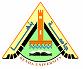  Advertising Dept.							    Year:  2016 / 2017            	Choose the correct answer:1. Someone who knows little about photography would be best suited witha. a focus camera.	b. a point and click camera.	c. a video camera.	d. a digital camera.2. What must you do immediately before you make a photographic print?a. Focus on your subject	b. Find a subject	c. Expose your film	d. Develop your film3. The author uses a list of five steps to show the photographic process because hea. wants to make it harder to understand.		b. likes to use numbers.c. wants to make it easier to understand.		d. wants to rush the steps.4. The passage “Photography” is mostly abouta. famous photographers and the photographs they tookb. the many ways that people are able to photograph the moonc. all of the ways a camera is similar to the human eyed. how to make photographs, and the role they play in our lives5. The question below is an incomplete sentence. Choose the word or phrasethat best completes the sentence.First, you find a subject for your photo, _________you focus on your subject.a. but		b. yet		c. then		d. instead6. What is a winter count?A. A drawing that the Lakota tribe made of an important event each year.B. A painting made by an artist during the winter.C. A photograph that shows a special event like a wedding.7. This article describes two different time periods. One time period is the present day. What is the second time period?A. Before the camera was invented.		B. The time right after the camera was invented.C. Within the last ten years.8. Which kind of photograph from today is most like the Lakota's winter counts?A. Photographs of beautiful places.		B. Photographs of special or important events.C. Photographs of daily life from a cell phone.9. Read these sentences from the text:Some people told stories about old times. Others wrote down what they remembered. Some people made special drawings to help them recall important moments.  What does the word "recall" mean in these sentences?A. forget		B. invent		C. remember		D. borrow10. Choose the answer that best completes this sentence:The Lakota people did not have cameras or photograph, _________ they still recorded their most important events.A. so		B. because 		C. but		D. as well as 11. "ed" in “attended" is pronounced as............. 	a) /t/                b) /d/                    c) /Id/                d) /It/12. "ed" in “fixed" is pronounced as.............  	a) /t/                b) /d/                    c) /Id/                d) /It/  13. "ed" in “bathed" is pronounced as.............  	a) /t/                b) /d/                    c) /Id/                d) /It/  14. "ed" in “closed" is pronounced as.............  	a) /t/                b) /d/                    c) /Id/                d) /It/  15. "s" in “starts" is pronounced as.............         	a) /s/                b) /z/                    c) /Is/                d) /Iz/  16. "s" in “Hangs" is pronounced as.............  	a) /s/                b) /z/      	    c) /Is/                d) /Iz/  17. "s" in “changes" is pronounced as.............           a) /s/                b) /z/                    c) /Is/                d) /Iz/  18. "s" in “clothes" is pronounced as.............        	a) /s/                b) /z/                    c) /Is/                d) /Iz/  19. "s" in “mixes" is pronounced as.............              a) /s/                b) /z/                    c) /Is/                d) /Iz/  20.The underlined letters in “commercial” are pronounced 		a)/k/          b) /s/        	c) /ʃ/                 d) /ʈʃ/21. The underlined letters in “commercial” are pronounced 		a)/k/          b) /s/          c) /ʃ/                 d) /ʈʃ/22. The underlined letters in “measure” are pronounced       		a) /s/          b) /j/          c) /ʤ/               d) /ʒ/23. The underlined letter in “Jar” are pronounced………..       	a) /s/          b) /ʃ/          c) /ʤ/               d) /j/24. The underlined letters in “Going” are pronounced.......... 	a)/ ŋ /         b) /j/        	c) /ʃ/                 d) /ʈʃ/25. The underlined letter in “pages” are pronounced..........       	a) /f/           b) /ʃ/        	c) /ʤ/               d) /ʒ/26. The bold letters in " Yes " are pronounced...............		a) /ʊ/	       b) /ʌ/	c) /j/		d) /ɔː/	27.The underlined letters in “Language” are pronounced.......... 	a)/ ŋ /          b) /j/        	c) /w /              d) /ʈʃ/28.The underlined letters in “conquest” are pronounced.......... 	a)/ ŋ /          b) /j/        	c) /w/               d) /ʈʃ/29.The underlined letters in “Europe” are pronounced.......... 	a)/ ŋ /          b) /j/        	c) /ʃ/                 d) /ʈʃ/30.The underlined letters in “nature” are pronounced.......... 		a)/ ŋ /          b) /j/        	c) /ʃ/                 d) /ʈʃ/31.The /l/ sound in “clapping" is........a) voiced            b) voiceless            c)diphthong               d) semivowels 32.The / θ / sound in “bath" is.........	a) voiced            b) voiceless            c)diphthong               d) semivowels Complete the sentences from a , b ,c or d:a)Hope                b) so             c) think            d) neither33. A: Has he got flue?                         B: No, I don’t ……………. So.34. Becky won’t understand and ……………… will Rachel.35. “I love spicy food ”    “ …………. Do I” .A: have we got a practice session tomorrow?       B: I ………..not.        Choose the correct answer:36. We'd better cross the road at the crossing, ------------------- we?A. had			B. would		C. hadn't		D. wouldn't37. Let's leave our bikes here, ----------------- we?A. will			B. shall		C. do			D. should38. We could have walked here, ---------------- we?A. could		B. couldn't		C. have		D. haven't39. You haven't been waiting long, ---------------- you?A. were		B. weren't		C. have		D. haven't40. She'll have finished her course by then, ---------------- she?A. will			B. won't		C. has			D. hasn't41. A: It was snowing this morning.		B: ---------------- it?A. Was			B. Wasn't		C. Did			D. Didn't42. A: I didn't go to college. 			B: ---------------- you?A. Were		B. Weren't		C. Did			D. Didn't43. A: I've got an awful cold.			B: ---------------- you?A. Have		B. Haven't		C. Do		D. Don't44. A: Adam and I can't come tomorrow.		B: ---------------- you?A. Can			B. Can't		C. Do		D. Don't45. A: He's starting a new job.			B: ---------------- he?A. Is			B. Isn't			C. Has		D. Hasn't46. I really enjoyed the film ---------------- I didn't understand it all.A. despite		B. even though		C. as though		D. due to47. Would you like to come round next Saturday? We could ---------------- watch a DVD or just have a pizza.A. both		B. either			C. either		D. also48. ---------------- my new job is quite tiring, it's interesting.A. Since		B. Besides			C. Therefore		D. Although49.I've bought two pairs of jeans ---------------- a pair of shorts.A. plus			B. too			C. also				D. as well50. Birds are under more pressure than ever before ---------------- climate changes.A. due to		B. since		C. as			D. so thatModel AnswerChoose the correct answer:1. Someone who knows little about photography would be best suited witha. a focus camera.	b. a point and click camera.	c. a video camera.	d. a digital camera.2. What must you do immediately before you make a photographic print?a. Focus on your subject	b. Find a subject	c. Expose your film	d. Develop your film3. The author uses a list of five steps to show the photographic process because hea. wants to make it harder to understand.		b. likes to use numbers.c. wants to make it easier to understand.		d. wants to rush the steps.4. The passage “Photography” is mostly abouta. famous photographers and the photographs they tookb. the many ways that people are able to photograph the moonc. all of the ways a camera is similar to the human eyed. how to make photographs, and the role they play in our lives5. The question below is an incomplete sentence. Choose the word or phrasethat best completes the sentence.First, you find a subject for your photo, _________you focus on your subject.a. but		b. yet		c. then		d. instead6. What is a winter count?A. A drawing that the Lakota tribe made of an important event each year.B. A painting made by an artist during the winter.C. A photograph that shows a special event like a wedding.7. This article describes two different time periods. One time period is the present day. What is the second time period?A. Before the camera was invented.	B. The time right after the camera was invented.C. Within the last ten years.8. Which kind of photograph from today is most like the Lakota's winter counts?A. Photographs of beautiful places.		B. Photographs of special or important events.C. Photographs of daily life from a cell phone.9. Read these sentences from the text:Some people told stories about old times. Others wrote down what they remembered. Some people made special drawings to help them recall important moments.  What does the word "recall" mean in these sentences?A. forget		B. invent		C. remember		D. borrow10. Choose the answer that best completes this sentence:The Lakota people did not have cameras or photograph, _________ they still recorded their most important events.A. so		B. because 		C. but		D. as well as 11. "ed" in “attended" is pronounced as............. 	a) /t/                b) /d/                    c) /Id/                d) /It/12. "ed" in “fixed" is pronounced as.............  	a) /t/                b) /d/                    c) /Id/                d) /It/  13. "ed" in “bathed" is pronounced as.............  	a) /t/                b) /d/                    c) /Id/                d) /It/  14. "ed" in “closed" is pronounced as.............  	a) /t/                b) /d/                    c) /Id/                d) /It/  15. "s" in “starts" is pronounced as.............         	a) /s/                b) /z/                    c) /Is/                d) /Iz/  16. "s" in “Hangs" is pronounced as.............  	a) /s/                b) /z/      	    c) /Is/                d) /Iz/  17. "s" in “changes" is pronounced as.............           a) /s/                b) /z/                    c) /Is/                d) /Iz/  18. "s" in “clothes" is pronounced as.............        	a) /s/                b) /z/                    c) /Is/                d) /Iz/  19. "s" in “mixes" is pronounced as.............              a) /s/                b) /z/                    c) /Is/                d) /Iz/  20.The underlined letters in “commercial” are pronounced 		a)/k/          b) /s/        	c) /ʃ/                 d) /ʈʃ/21. The underlined letters in “commercial” are pronounced 		a)/k/          b) /s/          c) /ʃ/                 d) /ʈʃ/22. The underlined letters in “measure” are pronounced       		a) /s/          b) /j/          c) /ʤ/               d) /ʒ/23. The underlined letter in “Jar” are pronounced………..       	a) /s/          b) /ʃ/          c) /ʤ/               d) /j/24. The underlined letters in “Going” are pronounced.......... 	a)/ ŋ /         b) /j/        	c) /ʃ/                 d) /ʈʃ/25. The underlined letter in “pages” are pronounced..........       	a) /f/           b) /ʃ/        	c) /ʤ/               d) /ʒ/26. The bold letters in " Yes " are pronounced...............		a) /ʊ/	       b) /ʌ/	c) /j/		d) /ɔː/	27.The underlined letters in “Language” are pronounced.......... 	a)/ ŋ /          b) /j/        	c) /w /              d) /ʈʃ/28.The underlined letters in “conquest” are pronounced.......... 	a)/ ŋ /          b) /j/        	c) /w/               d) /ʈʃ/29.The underlined letters in “Europe” are pronounced.......... 	a)/ ŋ /          b) /j/        	c) /ʃ/                 d) /ʈʃ/30.The underlined letters in “nature” are pronounced.......... 		a)/ ŋ /          b) /j/        	c) /ʃ/                 d) /ʈʃ/31.The /l/ sound in “clapping" is........a) voiced            b) voiceless            c)diphthong               d) semivowels 32.The / θ / sound in “bath" is.........	a) voiced            b) voiceless            c)diphthong               d) semivowels Complete the sentences from a , b ,c or d:a)Hope                b) so             c) think            d) neither33. A: Has he got flue?                         B: No, I don’t ………C……. So.34. Becky won’t understand and ……D ………… will Rachel.35. “I love spicy food ”    “ …B………. Do I” .A: have we got a practice session tomorrow?       B: I ……A…..not.        Choose the correct answer:36. We'd better cross the road at the crossing, ------------------- we?A. had			B. would		C. hadn't		D. wouldn't37. Let's leave our bikes here, ----------------- we?A. will			B. shall		C. do			D. should38. We could have walked here, ---------------- we?A. could		B. couldn't		C. have		D. haven't39. You haven't been waiting long, ---------------- you?A. were		B. weren't		C. have		D. haven't40. She'll have finished her course by then, ---------------- she?A. will			B. won't		C. has			D. hasn't41. A: It was snowing this morning.		B: ---------------- it?A. Was			B. Wasn't		C. Did			D. Didn't42. A: I didn't go to college. 			B: ---------------- you?A. Were		B. Weren't		C. Did			D. Didn't43. A: I've got an awful cold.			B: ---------------- you?A. Have		B. Haven't		C. Do		D. Don't44. A: Adam and I can't come tomorrow.		B: ---------------- you?A. Can			B. Can't		C. Do		D. Don't45. A: He's starting a new job.			B: ---------------- he?A. Is			B. Isn't			C. Has		D. Hasn't46. I really enjoyed the film ---------------- I didn't understand it all.A. despite		B. even though		C. as though		D. due to47. Would you like to come round next Saturday? We could ---------------- watch a DVD or just have a pizza.A. both		B. either			C. neither		D. also48. ---------------- my new job is quite tiring, it's interesting.A. Since		B. Besides			C. Therefore		D. Although49.I've bought two pairs of jeans ---------------- a pair of shorts.A. plus			B. too			C. also				D. as well50. Birds are under more pressure than ever before ---------------- climate changes.A. due to		B. since		C. as			D. so that